DELIBERAZIONI DELLA GIUNTA REGIONALE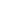 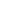 AUTORITA` DI GESTIONE FONDO EUROPEO DI SVILUPPO REGIONALE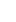 Dipartimento 50 GIUNTA REGIONALE DELLA CAMPANIA - D.G. 3 Direzione Generale autorità di gestione fondo euroepo di sviluppo regionale - Delibera della Giunta Regionale n. 13 del 17.01.2024 - Adozione aggiornamento Piano di Rigenerazione amministrativa PRigA 2021/2027. 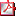 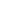 All.A Priga aggiornato 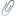 CICLO INTEGRATO DELLE ACQUE E DEI RIFIUTI, VALUTAZIONI E AUTORIZZAZIONI AMBIENTALIDipartimento 50 GIUNTA REGIONALE DELLA CAMPANIA - D.G. 17 DIREZ. GENER. CICLO INTEG. DELLE ACQUE E DEI RIFIUTI, VALUTAZ E AUTORIZ AMB - Delibera della Giunta Regionale n. 21 del 17.01.2024 - Aggiornamento D.G.R.C. 386/2017 - Definizione "Linee Guida per l'esercizio delle funzioni di cui all'art. 109 del D.Lgs. 152/2006 e del D.M. Ambiente n. 173 del 15 luglio 2016, per l'autorizzazione alle attivita' di dragaggio di cui all'art. 6 bis del D.L. 77/2021 convertito con modificazioni dalla L. 29 luglio 2021 n. 108, e per la gestione delle biomasse vegetali spiaggiate (BVS), di cui all'art. 2, comma 3, della Legge 17 maggio 2022, n. 60". Allegato 1 - Linee Guida UFFICIO ENTI E SOCIETA` PARTECIPATE, VIGILANZA E CONTROLLIDipartimento 60 Uffici speciali - D.G. 10 Ufficio enti e società partecipate, vigilanza e controllo - Delibera della Giunta Regionale n. 44 del 31.01.2024 - Approvazione Piano Strategico 2024-2026 di SMA Campania S.p.A. ai sensi dell'art. 8 della Direttiva di cui alla DGR 126/2018. Allegato 1: Piano strategico SMA 2024-2026 Allegato 2: OBIETTIVI E INDICATORI per SMA ai sensi dell'art.8 comma 2 della D.G.R. 126/2018 DECRETI DEL PRESIDENTE DELLA GIUNTA REGIONALEDecreto Presidente Giunta n. 8 del 08.02.2024 - Dipartimento 50 GIUNTA REGIONALE DELLA CAMPANIA - D.G. 6 Direzione Generale per la difesa del suolo e l'ecosistema - Avviso pubblico per il conferimento dell'incarico di Direttore Generale dell'ARPAC. Nomina Commissione di valutazione. DECRETI DIRIGENZIALIISTRUZIONE, FORMAZIONE, LAVORO E POLITICHE GIOVANILIDipartimento 50 GIUNTA REGIONALE DELLA CAMPANIA - D.G. 11 DG PER L'ISTRUZIONE, LA FORMAZIONE, IL LAVORO E LE POLITICHE GIOVANILI - Decreto Dirigenziale n. 11 del 05.02.2024 - Percorsi di Istruzione e Formazione Professionale - D.D. n. 1703 del 12.12.2023. Costituzione Nucleo di valutazione. Dipartimento 50 GIUNTA REGIONALE DELLA CAMPANIA - D.G. 11 DG PER L'ISTRUZIONE, LA FORMAZIONE, IL LAVORO E LE POLITICHE GIOVANILI - Decreto Dirigenziale n. 82 del 02.02.2024 - PR Campania FSE + 2021/2027. D.D. n. 816 del 27/07/2023. Avviso per il "Potenziamento dell'offerta di istruzione tecnica superiore a cura delle Fondazioni ITS già costituite ed operanti nella regione Campania alla data dell'1/07/2022 - Periodo 2023/2025". Approvazione schema di atto di concessione attività formative. Allegato A - Schema atto di concessione Progetto Basic Allegato B - Schema atto di concessione Progetto Executive Dipartimento 50 GIUNTA REGIONALE DELLA CAMPANIA - D.G. 11 DG PER L'ISTRUZIONE, LA FORMAZIONE, IL LAVORO E LE POLITICHE GIOVANILI - Decreto Dirigenziale n. 83 del 05.02.2024 - PIANO ATTUATIVO REGIONALE RELATIVO AL PROGRAMMA NAZIONALE PER LA GARANZIA DI OCCUPABILITÀ DEI LAVORATORI (GOL) - APPROVAZIONE ISTRUTTORIE DI AMMISSIBILITÀ PROGRESSIVAMENTE EFFETTUATE CIRCA LE DOMANDE DI PARTECIPAZIONE CONCERNENTI L'AVVISO PUBBLICO RIVOLTO ALLE AGENZIE FORMATIVE APPROVATO CON DECRETO N. 412 DEL 5 AGOSTO 2022 - CUP B23C22000800005 Allegata stringa FRAU Dipartimento 50 GIUNTA REGIONALE DELLA CAMPANIA - D.G. 11 DG PER L'ISTRUZIONE, LA FORMAZIONE, IL LAVORO E LE POLITICHE GIOVANILI - Decreto Dirigenziale n. 84 del 05.02.2024 - PIANO ATTUATIVO REGIONALE RELATIVO AL PROGRAMMA NAZIONALE PER LA GARANZIA DI OCCUPABILITÀ DEI LAVORATORI (GOL) - APPROVAZIONE ISTRUTTORIE DI AMMISSIBILITÀ PROGRESSIVAMENTE EFFETTUATE CIRCA LE DOMANDE DI PARTECIPAZIONE CONCERNENTI L'AVVISO PUBBLICO RIVOLTO ALLE AGENZIE FORMATIVE APPROVATO CON DECRETO N. 412 DEL 5 AGOSTO 2022 - CUP B23C22000800005 Allegato rettifica LEONA AUTORITA` DI GESTIONE FONDO SOCIALE EUROPEO E FONDO PER LO SVILUPPO E LA COESIONEDipartimento 50 GIUNTA REGIONALE DELLA CAMPANIA - D.G. 1 DG di gestione fondo sociale europeo e fondo per lo sviluppo e la coesione - Decreto Dirigenziale n. 18 del 02.02.2024 - Semplificazione in materia di costi a valere sul Piano Sviluppo e Coesione Regione Campania: adesione alla metodologia di calcolo per l'applicazione dell'opzione di semplificazione dei costi del personale, ai sensi dell'art. 67, paragrafo 1, lettera b) del Reg. (UE) 1303/2013 per le operazioni con beneficiario GORI S.p.A. Allegato 1_Decreto interministeriale n. 116 del 24.01.2018 POLITICHE AGRICOLE, ALIMENTARI E FORESTALI
Dipartimento 50 GIUNTA REGIONALE DELLA CAMPANIA - D.G. 7 DIREZIONE GENERALE PER LE POLITICHE AGRICOLE, ALIMENTARI E FORESTALI - Decreto Dirigenziale n. 60 del 01.02.2024 - Complemento di Sviluppo Rurale della Regione Campania 2023/2027- Interventi a superficie e/o a capo. Intervento SRA29 - Pagamento per adottare e mantenere pratiche e metodi di produzione biologica - primo anno di impegno - Annualita' 2024 - Rettifica / Integrazione Bando approvato con DRD n. 941 del 20/12/2023 - con allegato Allegato 1 Dipartimento 50 GIUNTA REGIONALE DELLA CAMPANIA - D.G. 7 DIREZIONE GENERALE PER LE POLITICHE AGRICOLE, ALIMENTARI E FORESTALI - Decreto Dirigenziale n. 61 del 01.02.2024 - Complemento di Sviluppo Rurale della Regione Campania 2023/2027- Interventi a superficie e/o a capo. Intervento SRA03 - Tecniche di lavorazione ridotta dei suoli - Annualita' 2024 - Rettifica / Integrazione Bando approvato con DRD n. 941 del 20/12/2023 DECRETI DI ALTRI ENTISTRUTTURA DI COORDINAMENTO L. 80/84 - Decreto n. 1079 del 02.05.2023 STRUTTURA DI COORDINAMENTO L. 80/84 - Decreto n. 1110 del 14.07.2023 STRUTTURA DI COORDINAMENTO L. 80/84 - Decreto n. 1111 del 14.07.2023 STRUTTURA DI COORDINAMENTO L. 80/84 - Decreto n. 1144 del 12.10.2023 STRUTTURA DI COORDINAMENTO L. 80/84 - Decreto n. 1162 del 29.12.2023 STRUTTURA DI COORDINAMENTO L. 80/84 - Decreto n. 1163 del 29.12.2023 AVVISI DI DEPOSITO DI P.R.G. E/O ATTI URBANISTICICOMUNE DI CASALNUOVO DI NAPOLI (NA) - Avviso di approvazione studio di fattibilità tecnico-economica del progetto avente ad oggetto "Acquisizione aree e sistemazione stalli auto alla nuova strada realizzata a prolungamento di via F. Coppi", quale adozione di Variante allo strumento urbanistico generale, ai sensi dell'art. 19 DPR 327/2001 e artt. 3,4 e 6 del Regolamento Regionale n. 5/2011 COMUNE DI AGROPOLI (SA) - CF: 00252900659 - Avviso adozione variante al Piano Urbanistico Comunale - D.G.M. n. 624/2023. COMUNE DI BARONISSI (SA) - Avviso di deposito del Piano Urbanistico Attuativo (P.U.A.) dell'area di trasformazione "CC8" via De Sanctis frazione Antessano COMUNE DI BENEVENTO - Avviso Di Pubblicazione Degli Atti Relativi All'adozione Del Piano Urbanistico Attuativo (P.U.A.) Con Valenza Pdc Per La Realizzazione Di Un Opificio Alla Via Provinciale Vitulanese- C.Da San Vitale-Richiedente Pirozzi Davida, Legale Rappresentante Della G & G S.R.L.-Richiedente Pirozzi Davida Foglio 24 P.Lla 1135 - Delibera Di G.C. N.4 Del 11.01.2024. COMUNE DI CRISPANO (Città Metropolitana Di Napoli) - Avviso Approvazione Piano Insediamento Produttivo - Area Pip ESITI DI GARACOMUNE DI NAPOLI - Avviso esito di gara - Progettazione di un Parco Archeologico della metropolitana Linea 1 a Piazza Municipio - ARCHEOLAB Stella Polare  
SO.RE.SA. S.p.A. - Società Regionale per la Sanità - Avviso di aggiudicazione di appalto - Procedura aperta, mediante appalto integrato su PFTE, della progettazione esecutiva e la realizzazione dei lavori di adeguamento sismico e di ristrutturazione del P.O. Umberto I di Nocera Inferiore dell'ASL di Salerno e la realizzazione di un nuovo edificio - corpo volano interventi rientranti nel PNRR e PNC 